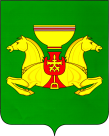 Руководствуясь статьями 35 и 40 Устава муниципального образования Аскизский район от 20.12.2005, Администрация Аскизского района Республики Хакасия постановляет:1. Внести изменения в Муниципальную программу «Защита населения и  территорий Аскизского района от чрезвычайных ситуаций, обеспечение пожарной безопасности и безопасности людей на водных объектах», утверждённую постановлением Администрации Аскизского района Республики Хакасия от 13.11.2020 № 881-п, изложив раздел 5 в новой редакции, согласно приложению к данному постановлению.2. Направить настоящее постановление для опубликования в редакцию газеты «Аскизский труженик» и разместить на официальном сайте Администрации Аскизского района Республики Хакасия в информационно-телекоммуникационной сети «Интернет». Глава Администрации                                                                            А.В.ЧелтыгмашевПриложение к постановлению 													Администрации Аскизского района 													Республики Хакасия от «09» апреля 2021 года № 270-п5. Информация о ресурсном обеспечении муниципальной программыРОССИЙСКАЯ ФЕДЕРАЦИЯАДМИНИСТРАЦИЯ АСКИЗСКОГО РАЙОНАРЕСПУБЛИКИ ХАКАСИЯРОССИЯ ФЕДЕРАЦИЯЗЫХАКАС РЕСПУБЛИКААСХЫС АЙМАFЫНЫН УСТАF-ПАСТААПОСТАНОВЛЕНИЕот 09.04.2021с.Аскиз                             № 270-пО внесении изменений в Муниципальную программу «Защита населения и  территорий Аскизского района от чрезвычайных ситуаций, обеспечение пожарной безопасности и безопасности людей на водных объектах», утверждённую  постановлением Администрации Аскизского района Республики Хакасия от 13.11.2020 № 881-п№ п/пНаименование мероприятияГРБС (ответственный исполнитель)Всего по годам, тыс. рублейОбъемы бюджетных ассигнований по годамОбъемы бюджетных ассигнований по годамОбъемы бюджетных ассигнований по годамОбъемы бюджетных ассигнований по годамОбъемы бюджетных ассигнований по годамОбъемы бюджетных ассигнований по годам№ п/пНаименование мероприятияГРБС (ответственный исполнитель)Всего по годам, тыс. рублей20212022202320242025202612345678910Задача: 1. Предупреждение и ликвидация чрезвычайных ситуаций природного и техногенного характера,и ликвидация последствий стихийных бедствийЗадача: 1. Предупреждение и ликвидация чрезвычайных ситуаций природного и техногенного характера,и ликвидация последствий стихийных бедствийЗадача: 1. Предупреждение и ликвидация чрезвычайных ситуаций природного и техногенного характера,и ликвидация последствий стихийных бедствийЗадача: 1. Предупреждение и ликвидация чрезвычайных ситуаций природного и техногенного характера,и ликвидация последствий стихийных бедствийЗадача: 1. Предупреждение и ликвидация чрезвычайных ситуаций природного и техногенного характера,и ликвидация последствий стихийных бедствийЗадача: 1. Предупреждение и ликвидация чрезвычайных ситуаций природного и техногенного характера,и ликвидация последствий стихийных бедствийЗадача: 1. Предупреждение и ликвидация чрезвычайных ситуаций природного и техногенного характера,и ликвидация последствий стихийных бедствийЗадача: 1. Предупреждение и ликвидация чрезвычайных ситуаций природного и техногенного характера,и ликвидация последствий стихийных бедствий1.Основное мероприятие «Предоставление поддержки поселениям на проведение мероприятий, направленных предупреждение и ликвидацию чрезвычайных ситуаций»Администрация Аскизского района649,8299,870,070,070,070,070,01.1.Мероприятие «Предоставление иных межбюджетных трансфертов бюджетам поселений на подготовку к паводкоопасному периоду»Администрация Аскизского района547,3297,350,050,050,050,050,01.2.Мероприятие «Предоставление иных межбюджетных трансфертов бюджетам поселений на проведение мероприятий по пожарной безопасности»Администрация Аскизского района102,52,520,020,020,020,020,0Задача: 2. Обеспечение и совершенствование технических средств единой диспетчерской службы для быстрого реагирования
 на возможные чрезвычайные ситуацииЗадача: 2. Обеспечение и совершенствование технических средств единой диспетчерской службы для быстрого реагирования
 на возможные чрезвычайные ситуацииЗадача: 2. Обеспечение и совершенствование технических средств единой диспетчерской службы для быстрого реагирования
 на возможные чрезвычайные ситуацииЗадача: 2. Обеспечение и совершенствование технических средств единой диспетчерской службы для быстрого реагирования
 на возможные чрезвычайные ситуацииЗадача: 2. Обеспечение и совершенствование технических средств единой диспетчерской службы для быстрого реагирования
 на возможные чрезвычайные ситуацииЗадача: 2. Обеспечение и совершенствование технических средств единой диспетчерской службы для быстрого реагирования
 на возможные чрезвычайные ситуацииЗадача: 2. Обеспечение и совершенствование технических средств единой диспетчерской службы для быстрого реагирования
 на возможные чрезвычайные ситуацииЗадача: 2. Обеспечение и совершенствование технических средств единой диспетчерской службы для быстрого реагирования
 на возможные чрезвычайные ситуацииЗадача: 2. Обеспечение и совершенствование технических средств единой диспетчерской службы для быстрого реагирования
 на возможные чрезвычайные ситуацииЗадача: 2. Обеспечение и совершенствование технических средств единой диспетчерской службы для быстрого реагирования
 на возможные чрезвычайные ситуации2.Основное мероприятие «Оснащение материально-техническими средствами ЕДДС Аскизского района»Администрация Аскизского района630,0296,0294,010,010,010,010,0бюджет МО Аскизский районАдминистрация Аскизского района62,012,010,010,010,010,010,0бюджет Республики ХакасияАдминистрация Аскизского района568,0284,0284,000002.1.Мероприятие «Материально-техническое обеспечение ЕДДС Аскизского района»Администрация Аскизского района630,0296,0294,010,010,010,010,0бюджет МО Аскизский районАдминистрация Аскизского района62,012,010,010,010,010,010,0бюджет Республики ХакасияАдминистрация Аскизского района568,0284,0284,00000Задача: 3. Повышение уровня квалификации специалистов в области гражданской обороны и чрезвычайных ситуацийЗадача: 3. Повышение уровня квалификации специалистов в области гражданской обороны и чрезвычайных ситуацийЗадача: 3. Повышение уровня квалификации специалистов в области гражданской обороны и чрезвычайных ситуацийЗадача: 3. Повышение уровня квалификации специалистов в области гражданской обороны и чрезвычайных ситуацийЗадача: 3. Повышение уровня квалификации специалистов в области гражданской обороны и чрезвычайных ситуацийЗадача: 3. Повышение уровня квалификации специалистов в области гражданской обороны и чрезвычайных ситуацийЗадача: 3. Повышение уровня квалификации специалистов в области гражданской обороны и чрезвычайных ситуацийЗадача: 3. Повышение уровня квалификации специалистов в области гражданской обороны и чрезвычайных ситуацийЗадача: 3. Повышение уровня квалификации специалистов в области гражданской обороны и чрезвычайных ситуацийЗадача: 3. Повышение уровня квалификации специалистов в области гражданской обороны и чрезвычайных ситуаций3.Основное мероприятие «Профессиональная подготовка специалистов Аскизского района в области ГО и ЧС»Администрация Аскизского района, администрации сельских и городских поселений Аскизского района15,00005,05,05,03.1.Мероприятие «Повышение уровня квалификации специалистов в области гражданской обороны и чрезвычайных ситуаций»Администрация Аскизского района, администрации сельских и городских поселений Аскизского района15,00005,05,05,0Задача: 4. Снижение количества населения, погибшего, травмированного и пострадавшего при чрезвычайных ситуациях, пожарах и происшествиях на водных объектах. Снижение количества пожаровЗадача: 4. Снижение количества населения, погибшего, травмированного и пострадавшего при чрезвычайных ситуациях, пожарах и происшествиях на водных объектах. Снижение количества пожаровЗадача: 4. Снижение количества населения, погибшего, травмированного и пострадавшего при чрезвычайных ситуациях, пожарах и происшествиях на водных объектах. Снижение количества пожаровЗадача: 4. Снижение количества населения, погибшего, травмированного и пострадавшего при чрезвычайных ситуациях, пожарах и происшествиях на водных объектах. Снижение количества пожаровЗадача: 4. Снижение количества населения, погибшего, травмированного и пострадавшего при чрезвычайных ситуациях, пожарах и происшествиях на водных объектах. Снижение количества пожаровЗадача: 4. Снижение количества населения, погибшего, травмированного и пострадавшего при чрезвычайных ситуациях, пожарах и происшествиях на водных объектах. Снижение количества пожаровЗадача: 4. Снижение количества населения, погибшего, травмированного и пострадавшего при чрезвычайных ситуациях, пожарах и происшествиях на водных объектах. Снижение количества пожаровЗадача: 4. Снижение количества населения, погибшего, травмированного и пострадавшего при чрезвычайных ситуациях, пожарах и происшествиях на водных объектах. Снижение количества пожаровЗадача: 4. Снижение количества населения, погибшего, травмированного и пострадавшего при чрезвычайных ситуациях, пожарах и происшествиях на водных объектах. Снижение количества пожаровЗадача: 4. Снижение количества населения, погибшего, травмированного и пострадавшего при чрезвычайных ситуациях, пожарах и происшествиях на водных объектах. Снижение количества пожаров4.Основное мероприятие «Снижение количества погибшего, травмированного, пострадавшего населения при ЧС и пожарах»Администрация Аскизского района105,5105,5000004.1.Мероприятие «Приобретение автономных пожарных извещателей для многодетных семей»Администрация Аскизского района10,010,0000004.2.Мероприятие «Проведение аварийно-восстановительных и других неотложных работ по предупреждению и ликвидации чрезвычайных ситуаций» Администрация Аскизского района28,028,0000004.3.Мероприятие «Приобретение горюче-смазочных материалов для подготовки к паводкоопасному и пожароопасному периоду»Администрация Аскизского района67,567,500000